As cópias dos documentos pessoais não devem ser encadernadas, coladas, grampeadas etc. aos demais documentos.Os documentos encadernados são: O currículo Lattes e comprovantesA cópia do projeto impresso.Os candidatos deverão organizar a documentação conforme segue:Requerimento em formulário próprio: anexo IV do edital. Não serão aceitos formulários de editais de processos anteriores; Uma foto 3X4 recente, com o nome escrito no verso e de fácil colagem;Cópia da certidão de nascimento ou casamento; (gravura da internet).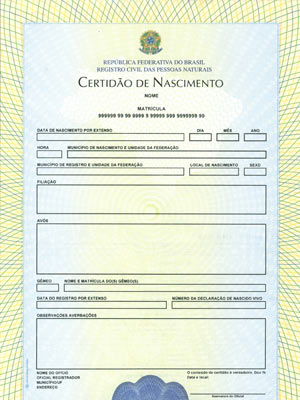 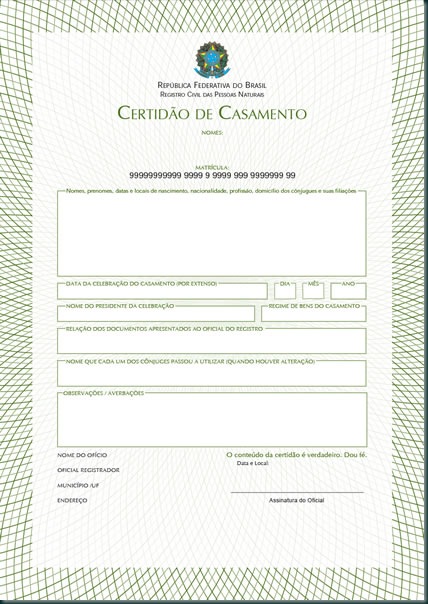 Cópia do Registro Civil (RG; identidade). Para efeito de registro e evitar fraudes o setor responsável pelas matrículas na Universidade Federal de Uberlândia – UFU, não aceita cópias da carteira de habilitação e carteiras profissionais (conselhos).  (gravura da internet).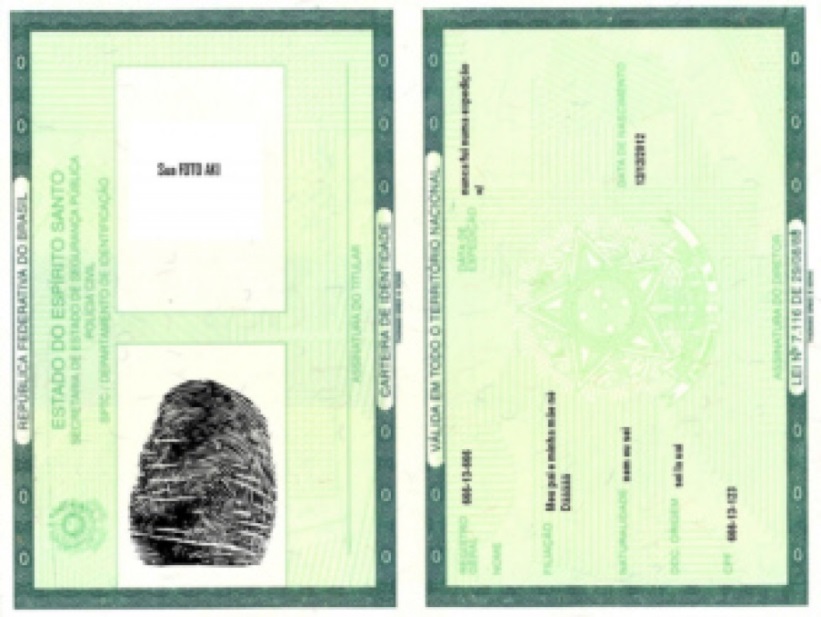 O titulo de eleitor pode ser enviado com os comprovantes ou com a declaração emitida online no site do T.R.E.  http://www.tse.jus.br/eleitor/servicos/certidoes/certidao-de-quitacao-eleitoral(gravura da internet).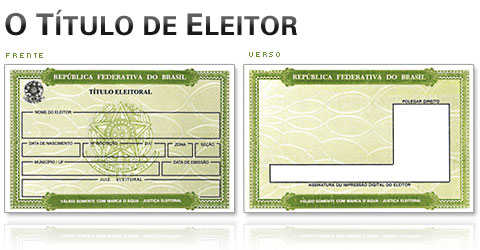 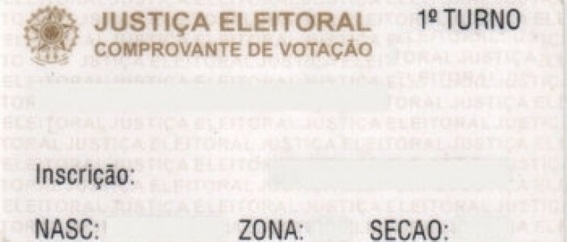 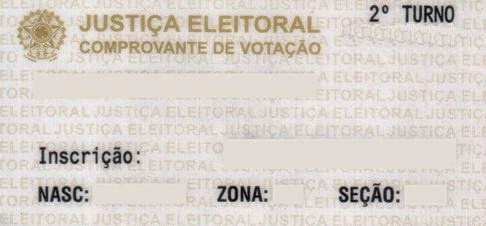 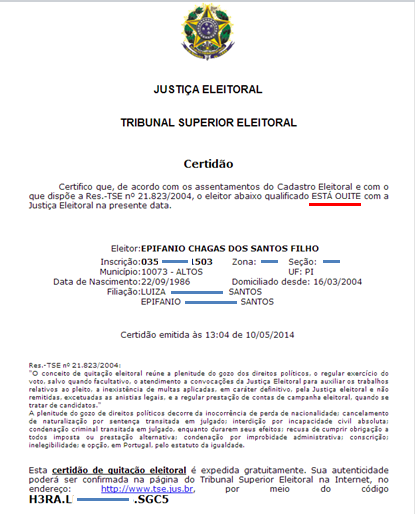 A cópia do CPF deverá ser frente e verso, independe da versão. Isento aos candidatos com número do CPF no RG. (gravura da internet).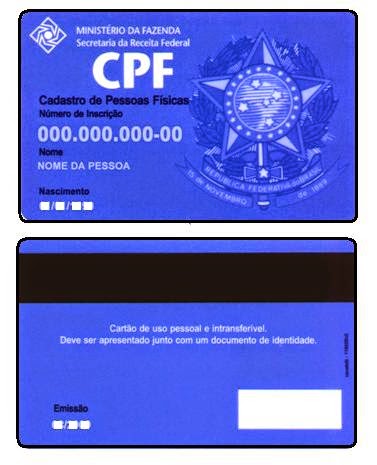 Reservista (obrigatória para os candidatos do sexo masculino). (gravura da internet).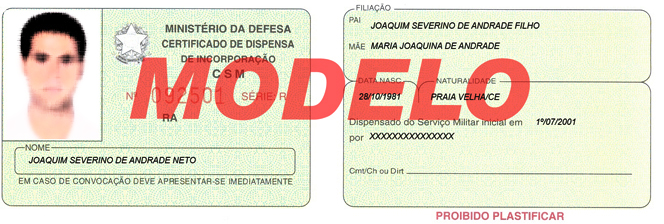 Comprovante de estar em situação regular no país, se estrangeiro;Comprovante de pagamento de taxa de inscrição;No comprovante de pagamento da taxa de inscrição, deverá ter autenticação mecânica ou canhoto de pagamento (pode ser original ou cópia);  Comprovante de aprovação em Proficiência de língua estrangeira;Pode ser cópia do certificado ou declaração emitida pelo órgão responsável pelo exame conforme edital;Diploma da graduação;A cópia do diploma de graduação deverá ser frente e verso, não pode haver cortes. Sendo a graduação mencionada no currículo lattes, o candidato deverá encadernar  uma outra cópia do diploma na comprovação do lattes. (gravura da internet).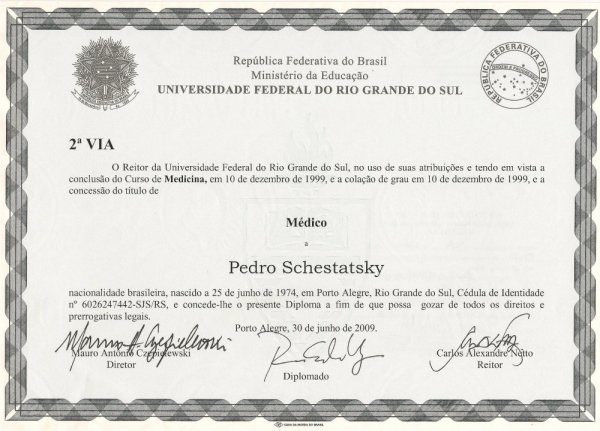 Diploma Mestrado;A cópia do diploma de Mestrado deverá ser frente e verso, não pode haver cortes. Sendo o Mestrado mencionado no currículo lattes, o candidato deverá encadernar  uma outra cópia do diploma na comprovação do lattes. (gravura da internet).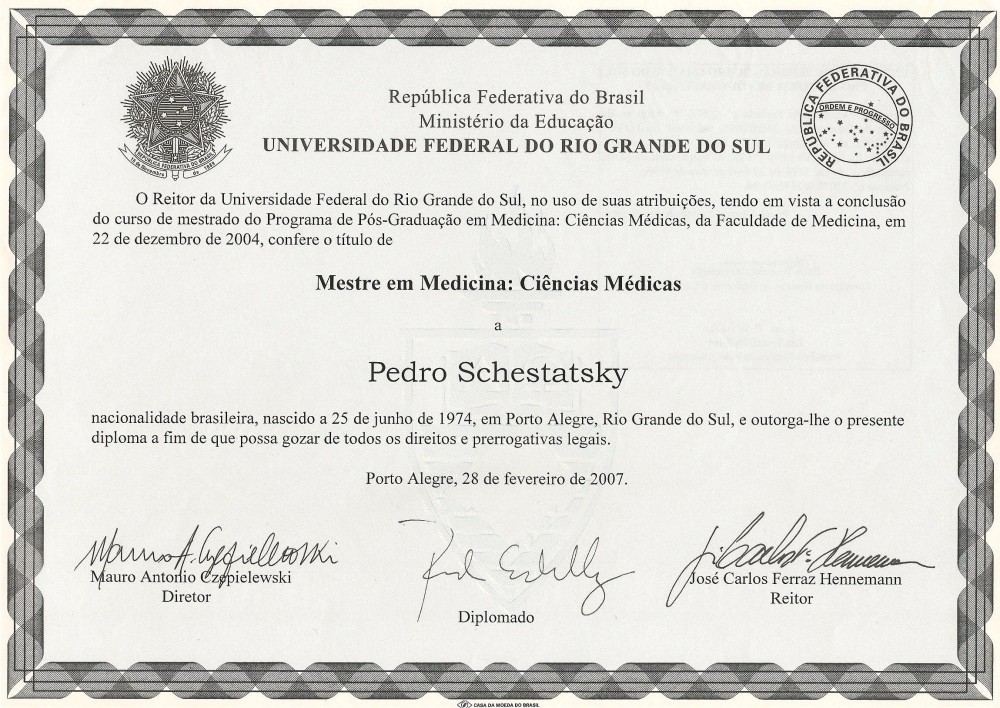 Histórico escolar do curso de graduação;O candidato solicita na instituição de ensino que cursou a graduação. A cópia não pode ter cortes ou falhas;Histórico escolar do curso de mestrado;O candidato solicita na instituição de ensino que cursou o mestrado. A cópia não pode ter cortes ou falhas;2 (duas cópias) do Projeto de Pesquisa (Uma impressa/cd.pdf)O candidato deverá encaminhar uma cópia do projeto de pesquisa impressa e encadernada, e uma cópia gravada em cd-room (identificado com caneta própria)  arquivo pdf.Comprovante de matrícula em 2017 no penúltimo ano do Programa residência (Mestrado Profissional); O candidato (a) solicita o documento na secretaria da Residência Médica ou Residência Multiprofissional; Carta de Anuência (Mestrado Profissional);  O candidato (a) solicita o documento na secretaria da Residência Médica ou Residência Multiprofissional;Curriculum lattes (com comprovação dos últimos 5 anos).Toda a certificação mencionada no currículo lattes deverá ser anexada na mesma ordem em que é mencionada no formulário do ANEXO VI – Análise do curriculum vitae (Modelo Lattes/CNPq) conforme edital , impressa e encadernada. Nenhum documento anexado ao currículo será destacado.Prezado Candidato (a), não se esqueça de marcar por fora do envelope o curso para qual está concorrendo à vaga: UNIVERSIDADE FEDERAL DE UBERLÂNDIAPrograma de Pós-graduação em Ciências da Saúde (PPCSA) - Seleção para 2018/anoMestrado Acadêmico (   ) Mestrado Profissional (   ) Doutorado (   )Doutorado Direto (   ) Av. Pará, 1720, Campus Umuarama – Bloco 2H, sala 09 - 38400-902 Uberlândia-MG.*Só serão aceitos documentos enviados por um dos serviços: CORREIO (SEDEX), TAM (TAMCARGO) GOL (GOLLOG), FEDEX (FEDEX EXPRESS), DHL (DHL EXPRESS). Em hipótese alguma a documentação é entregue diretamente na Secretaria do Programa. 